ILUSTRE MUNICIPALIDAD DE CALLE LARGA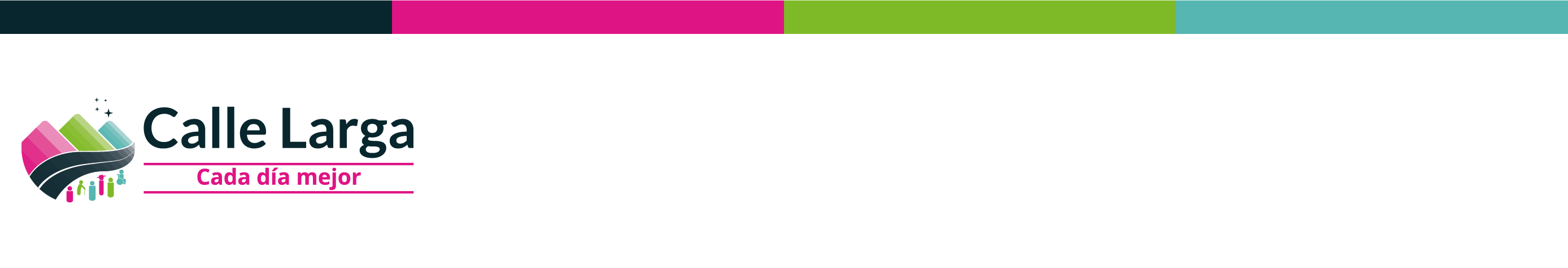      CESFAM JOSE JOAQUIN AGUIRREJUSTIFICACION DE INASISTENCIA A REUNION Y AUTOCUIDADO DE SECTOR______________________                    _____________________                ______________________        FIRMA Y TIMBRE 			           FIRMA 	  			FIRMA V/B     JEFATURA DIRECTA    		     FUNCIONARIO/A		  ENCARGADA/O SECTORCALLE LARGA, _____, __________________, _________.NOMBRE DEL FUNCIONARIONOMBRE DE JEFATURA DIRECTAMOTIVO DE INASISTENCIA